П О С Т А Н О В Л Е Н И Еот  25.01.2017    № 73г. МайкопО внесении изменений в Порядок взаимодействия уполномоченного органа муниципального образования и Заказчиков при определении поставщика (подрядчика, исполнителя)В целях соблюдения требований, установленных Федеральным законом от 05.04.2013 № 44-ФЗ «О контрактной системе в сфере закупок товаров, работ, услуг для обеспечения государственных и муниципальных нужд», постановляю:Внести в Порядок взаимодействия уполномоченного органа муниципального образования и Заказчиков при определении поставщика (подрядчика, исполнителя), утвержденный постановлением Администрации муниципального образования «Город Майкоп» от 30.12.2013 № 983 «О наделении полномочиями при определении поставщика (подрядчика, исполнителя), утверждении порядка взаимодействия уполномоченного органа муниципального образования и Заказчиков при определении поставщика (подрядчика, исполнителя)» (в редакции постановлений Администрации муниципального образования «Город Майкоп» от 06.02.2014 № 61, от 27.03.2014 № 196) следующие изменения:пункт 8 изложить в следующей редакции: «8. Подготовленная в соответствии с нормами Закона, с настоящим Порядком Заявка подписывается Заказчиком и согласовывается с руководителем главного распорядителя бюджетных средств, заместителем Главы Администрации муниципального образования «Город Майкоп», курирующим соответствующее отраслевое направление. дополнить пунктом 8.1. следующего содержания: «8.1. В случае осуществления закупки компьютерной техники, периферийного оборудования, программного обеспечения, телекоммуникационного   оборудования,   а   также   выполнения   работ  и 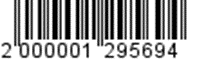 оказания услуг в сфере информатизации, в том числе по созданию, внедрению, сопровождению, развитию (модернизации и (или) адаптации) информационных систем, Заявка дополнительно согласовывается руководителем Управления информатизации Администрации муниципального образования «Город Майкоп».»; пункт 9 исключить;в пункте 9.1. слова «на официальном сайте» заменить словами «в единой информационной системе»;дополнить пунктом 9.2. следующего содержания: «9.2. Подаваемая в Уполномоченный орган муниципального образования Заявка, согласованная руководителем главного распорядителя бюджетных средств, свидетельствует о проведении проверки соблюдения подведомственными Заказчиками законодательства Российской Федерации о контрактной системе в сфере закупок, в том числе:а) соблюдения ограничений и запретов, установленных законодательством Российской Федерации о контрактной системе в сфере закупок;б) соблюдения требований к обоснованию закупок и обоснованности закупок;в) соблюдения требований о нормировании в сфере закупок;г) правильности определения и обоснования начальной (максимальной) цены контракта;д) соблюдения правил описания объекта закупки.»;дополнить пунктом 9.3. следующего содержания: «9.3. Заказчики осуществляют закупки в соответствии с информацией, включенной в планы-графики в соответствии с ч.3 ст.21 Закона. Закупки, не предусмотренные планами-графиками, не могут быть осуществлены. Представленные в Уполномоченный орган муниципального образования Заявки на осуществление закупок, не предусмотренных планами-графиками, не рассматриваются и возвращаются Заказчику.»;дополнить пунктом  9.4 следующего содержания: «9.4. Не допускаются размещение в единой информационной системе извещений об осуществлении закупки, документации об осуществлении закупки, направление приглашений принять участие в определении поставщика (подрядчика, исполнителя) закрытым способом, если такие извещения, документация, приглашения содержат информацию, не соответствующую информации, указанной в планах-графиках. В случае выявления несоответствия поданной в Уполномоченный орган муниципального образования Заявки информации, содержащейся в плане-графике, такая Заявка возвращается Заказчику с указанием причин возврата.»;дополнить пунктом 9.5 следующего содержания: «9.5. Закупки, подлежащие обязательному общественному обсуждению в соответствии с частями 1 и 2 ст.20 Закона, не могут быть осуществлены без проведения такого обсуждения. Представленные в Уполномоченный орган муниципального образования Заявки, на осуществление закупок, подлежащих обязательному общественному обсуждению, но не прошедших данное обсуждение, не рассматриваются и возвращаются Заказчику.»; во втором абзаце пункта 10 слово «утвержденной» заменить словом «разработанной»;в пункте 14 слова «на Официальном сайте Российской Федерации для размещения информации о размещении заказов на поставки товаров, выполнение работ, оказание услуг» заменить словами     «в единой информационной системе»;наименование раздела IV изложить в следующей редакции:«IV. Совместные конкурсы и аукционы»; в пункте 36 исключить предложение «Форму соглашения утверждает Уполномоченный орган муниципального образования.»; в пункте 37 слова «на Официальном сайте Российской Федерации для размещения информации о размещении заказов на поставки товаров, выполнение работ, оказание услуг» заменить словами «в единой информационной системе»; порядковый номер пункта 46 заменить на «45».2. Опубликовать настоящее постановление в газете «Майкопские новости».3. Постановление «О внесении изменений в Порядок взаимодействия уполномоченного органа муниципального образования и Заказчиков при определении поставщика (подрядчика, исполнителя)» вступает в силу со дня  его опубликования.Глава муниципального образования «Город Майкоп»				    		    	             А.В. НаролинАдминистрация муниципального образования «Город Майкоп»Республики Адыгея 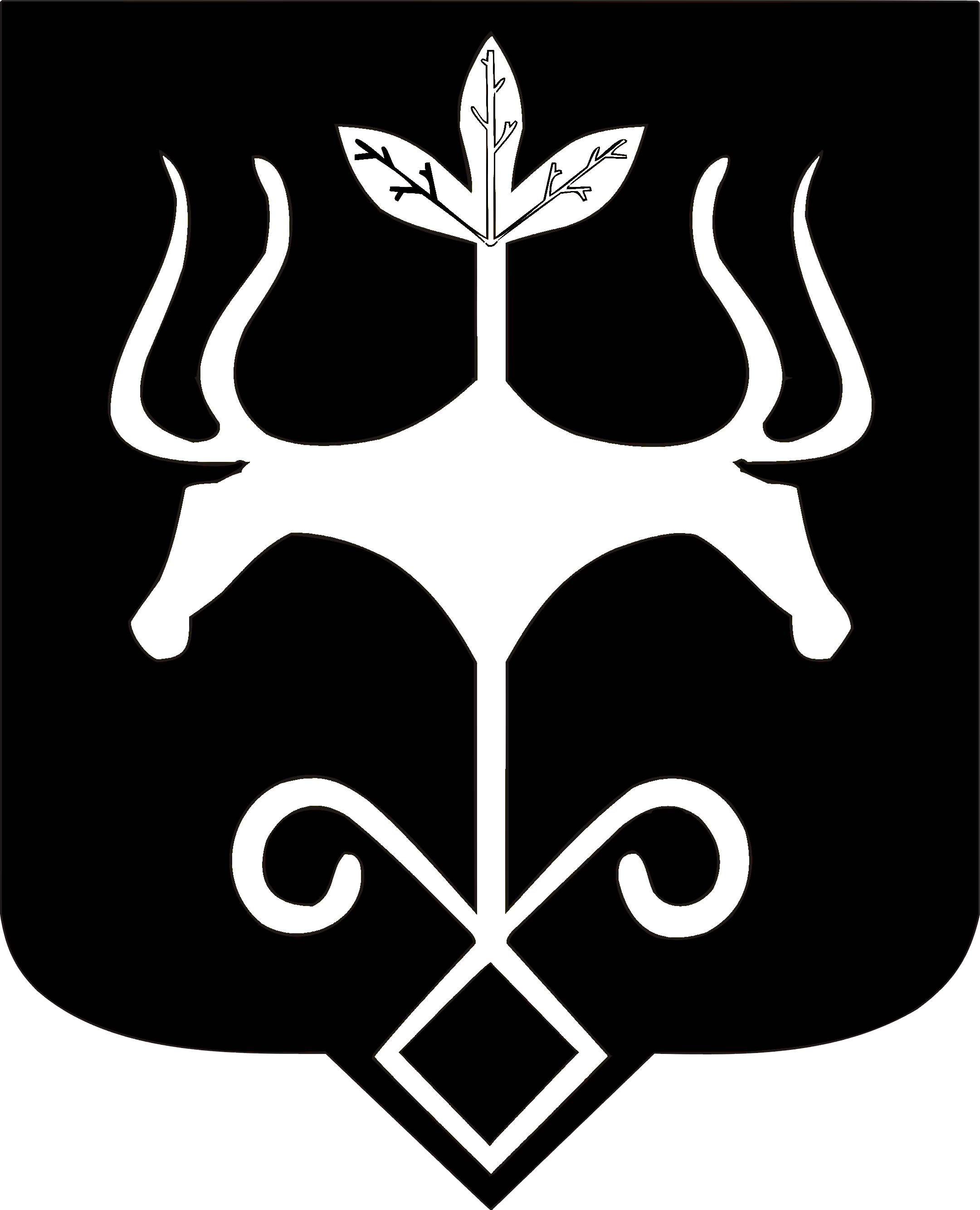 Адыгэ Республикэммуниципальнэ образованиеу 
«Къалэу Мыекъуапэ» и Администрацие